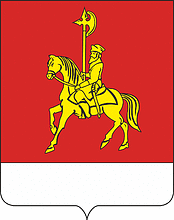 КАРАТУЗСКИЙ РАЙОННЫЙ СОВЕТ ДЕПУТАТОВ                          РЕШЕНИЕ 21.04.2022		                       с. Каратузское                       №Р-116О приеме полномочий контрольно-счетных органов муниципальных образований, входящих в состав Муниципального образования «Каратузский район», по осуществлению внешнего муниципального финансового контроля»В целях реализации требований части 11 статьи 3 Федерального закона от 07.02.2011 №6-ФЗ «Об общих принципах организации и деятельности контрольно-счетных органов субъектов Российской Федерации и муниципальных образований», руководствуясь статьей 5 Устава Муниципального образования «Каратузский район», статьей 1 Положения о Контрольно-счетном органе Каратузского района, утвержденного решением Каратузского районного Совета депутатов от 14.12.2021 №Р-96, Каратузский районный Совет депутатов РЕШИЛ:Принять от Моторского, Нижнекурятского, Черемушинского, Уджейского, Таскинского, Верхнекужебарского, Старокопского, Качульского, Амыльского сельсоветов полномочия контрольно-счетных органов по осуществлению внешнего муниципального финансового контроля:	внешняя проверка отчета об исполнении бюджета;	экспертиза проекта бюджета;	проведение аудита в сфере закупок товаров, работ и услуг в соответствии с Федеральным законом от 5 апреля 2013 года №44-ФЗ «О контрактной системе в сфере закупок товаров, работ, услуг для обеспечения государственных и муниципальных нужд муниципальных образований».Каратузскому районному Совету депутатов и Контрольно-счетному органу Каратузского района заключить с сельскими Советами депутатов соглашения о передаче полномочий по осуществлению внешнего муниципального финансового контроля.Контрольно-счетному органу Каратузского района заключить с администрациями сельских поселений соглашения о передаче иных межбюджетных трансфертов, передаваемых из бюджетов поселений, расположенных на территории Муниципального образования «Каратузский район» на осуществление полномочий контрольно-счетных органов поселений по внешнему муниципальному финансовому контролю.Контроль за исполнением настоящего решения возложить на постоянную депутатскую комиссию по экономике и бюджету (Бакурова С.И.).Решение вступает в силу в день, следующий за днем его официального опубликования в периодическом печатном издании «Вести муниципального образования «Каратузский район». И.о.председателя районного Совета депутатов                                                    _________________М.А. Фатюшина  И.о.главы района___________________Е.С. Мигла